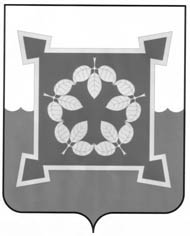 СОБРАНИЕ ДЕПУТАТОВЧЕБАРКУЛЬСКОГО ГОРОДСКОГО ОКРУГА V СОЗЫВАЧелябинской областиРЕШЕНИЕот    «___» _____________ № ____                  г. ЧебаркульОб установлении значений коэффициентов К1, К2, К3, в целях  определения размера арендной платы за земельные участки, государственная собственность на которые не разграничена, предоставленные в аренду без проведения торгов 	Рассмотрев представление главы Чебаркульского городского округа                 «Об установлении значений коэффициентов К1, К2, К3, в целях определения размера арендной платы за земельные участки, государственная собственность на которые не разграничена, предоставленные в аренду без проведения торгов», в соответствии с Земельным кодексом Российской Федерации, Федеральным законом от 25 октября 2001г. №137-ФЗ «О введении в действие Земельного кодекса Российской Федерации», Законом  Челябинской области №257-ЗО от 24.04.2008 г. «О порядке определения размера арендной платы за земельные участки, государственная собственность на которые не разграничена, предоставленные в аренду без проведения торгов»,  Собрание депутатов Чебаркульского городского округа РЕШАЕТ:1. Установить значение коэффициента К1 (приложение 1).2. Установить значение коэффициента К2 (приложение 2).3. Установить значение коэффициента К3 (приложение 3).4. Установить сроки внесения платежей по уплате арендной платы за землю для всех категорий арендаторов: ежеквартально равными долями: за I квартал по 20 апреля (просрочка оплаты с 21 апреля); за II квартал  по 20 июля (просрочка оплаты с 21 июля);  за III квартал по 20 октября (просрочка оплаты с 21 октября);  за IV квартал по 20 декабря (просрочка оплаты с 21 декабря).5. Данное решение подлежит опубликованию (обнародованию) в  установленном порядке.6. Настоящее решение вступает в силу с 01 января  2023 года.7. Решение Собрания депутатов Чебаркульского городского округа от 05.02.2019 г.  №  663 «Об утверждении Порядка определения размера арендной платы за земельные участки, государственная собственность на которые не разграничена, предоставленные в аренду без проведения торгов в новой редакции», считать утратившими силу с 01 января 2023 года. 8. Контроль за исполнением настоящего решения  возложить на постоянную депутатскую комиссию по бюджетно-финансовой и экономической политике (Баландин Н.С.). Председатель Собрания депутатов                                                       Чебаркульского городского округа                                          Н.С. БаландинГлава Чебаркульского городского округа                                             С.А. ВиноградоваПроект готовил:Заместитель главы по имущественными земельным отношениям, начальник Управления муниципальной собственности администрации Чебаркульского городского округа                                                      А.В. Устьянцева                                                                                    Вопрос готов для внесения в проектповестки дня заседания Собрания депутатовПредседатель Собрания депутатов						Чебаркульского городского округа					         Н.С. БаландинУправляющий делами Собрания депутатовЧебаркульского городского округа					         Н.Б. ЯкуповаПриложение 1 к решениюСобрания депутатовЧебаркульского городского округаот «___» _______ 2022 г. № ______К1 - коэффициент, учитывающий разрешенное использование земельного участка согласно сведениям, содержащимся в Едином государственном реестре недвижимостиОтдельно выделяются участки, расположенные в зоне курорта «Кисегач», для которых существуют ограничения права на приобретение в собственность земельного участка, занимаемого зданием, сооружением, собственником этого здания, сооружения:Приложение 2 к решениюСобрания депутатовЧебаркульского городского округаот «___» _______ 2022 г. № ______К2 - коэффициент, учитывающий особенности расположения земельного участка в городском округеПриложение 3 к решению Собрания депутатов Чебаркульского городского округаот «____»__________ 2022 г.  № _____К3 - коэффициент, учитывающий категорию арендатора.Пояснительная записка	к решению Собранию депутатов «Об установлении значений коэффициентов К1, К2, К3, в целях  определения размера арендной платы за земельные участки, государственная собственность на которые не разграничена, предоставленные в аренду без проведения торгов»В соответствии с Законом  Челябинской области №257-ЗО от 24.04.2008 «О порядке определения размера арендной платы, а также порядке, условиях и сроках внесения арендной платы за использование земельных участков, государственная собственность на которые не разграничена» значения коэффициентов К1, К2, К3 устанавливаться по решению органов местного самоуправления городских округов при наличии экономического обоснования. Такое экономическое обоснование было подготовлено Союзом «Южно-Уральская торгово-промышленная палата» на основании муниципального контракта № 56 от 04.07.2022 г.Основные принципы определения арендной платы при аренде земельных участков, находящихся в государственной или муниципальной собственности, заложены в постановлении Правительства Российской Федерации от 16 июля 2009 г. № 582 «Об основных принципах определения арендной платы при аренде земельных участков, находящихся в государственной или муниципальной собственности, и о Правилах определения размера арендной платы, а также порядка, условий и сроков внесения арендной платы за земли, находящиеся в собственности Российской Федерации»:принцип экономической обоснованности, в соответствии с которым арендная плата устанавливается в размере, соответствующем доходности земельного участка с учетом категории земель, к которой отнесен такой земельный участок, и его разрешенного использования, а также с учетом государственного регулирования тарифов на товары (работы, услуги) организаций, осуществляющих хозяйственную деятельность на таком земельном участке, и субсидий, предоставляемых организациям, осуществляющим деятельность на таком земельном участке;принцип предсказуемости расчета размера арендной платы, в соответствии с которым в нормативных правовых актах органов государственной власти и органов местного самоуправления определяются порядок расчета арендной платы и случаи, в которых возможен пересмотр размера арендной платы в одностороннем порядке по требованию арендодателя. При этом составные части формулы, в соответствии с которой определяется размер арендной платы (за исключением показателя уровня инфляции и кадастровой стоимости), могут изменяться в большую сторону не чаще одного раза в 3 года;принцип предельно допустимой простоты расчета арендной платы, в соответствии с которым предусматривается возможность определения арендной платы на основании кадастровой стоимости;принцип недопущения ухудшения экономического состояния землепользователей и землевладельцев при переоформлении ими прав на земельные участки, в соответствии с которым размер арендной платы, устанавливаемый в связи с переоформлением прав на земельные участки, не должен превышать более чем в 2 раза размер земельного налога в отношении таких земельных участков;принцип учета необходимости поддержки социально значимых видов деятельности посредством установления размера арендной платы в пределах, не превышающих размер земельного налога, а также защиты интересов лиц, освобожденных от уплаты земельного налога;принцип запрета необоснованных предпочтений, в соответствии с которым порядок расчета размера арендной платы за земельные участки, принадлежащие соответствующему публично-правовому образованию и отнесенные к одной категории земель, используемые или предназначенные для одних и тех же видов деятельности и предоставляемые по одним и тем же основаниям, не должен различаться;принцип учета наличия предусмотренных законодательством Российской Федерации ограничений права на приобретение в собственность земельного участка, занимаемого зданием, сооружением, собственником этого здания, сооружения, в соответствии с которым размер арендной платы не должен превышать размер земельного налога, установленный в отношении предназначенных для использования в сходных целях и занимаемых зданиями, сооружениями земельных участков, для которых указанные ограничения права на приобретение в собственность отсутствуют.В рамках предоставленного заключения было разработано три варианта значения коэффициентов: Пессимистический;Реалистический;Оптимистический.В рамках пессимистического варианта должна быть определена минимально допустимая величина арендной платы. Основными формами платы за землю являются земельный налог и арендная плата. По мнению специалиста, подготовившего заключение по результатам экономического обоснования применения значения коэффициентов К1, К2, К3, при прочих равных условиях арендная плата за участок должна быть не меньше земельного налога за этот же участок. Эта позиция объясняется следующим: владелец права собственности уже обладает всеми вещными правами на землю (владение, пользование, распоряжение) и при этом обязан оплачивать земельный налог. Таким образом, налог является некой минимальной платой за землю. В свою очередь арендатор земли помимо минимальной платы за землю должен оплатить еще и право временного пользования. Данная позиция подтверждается научным исследованием по теме «Оценка величины рыночной арендной платы за пользование земельным участком», выполненным М.А. Зельдиным (президент группы компаний «Аверс»), С.В. Грибовским (профессор, д.т.н., заместитель генерального директора ГУП «ГУИОН» г. Санкт-Петербуг) и Н.П. Бариновым (к.т.н, директор по научно-методической работе группы компаний «Аверс»). В исследовании указано, что при допущении равенства рыночной и кадастровой стоимости земельного участка, обоснованная величина аренды земли для большинства функций коммерческого использования может составить 1,0 – 3,6 ставки налога на землю. Данное соотношение справедливо для ситуации, когда арендатор земельного участка не имеет альтернативы в виде оформления прав собственности на него в период действия договора аренды. Учитывая вышесказанное при пессимистическом варианте расчета, специалист исходил из минимально допустимой величины арендной платы, равной величине земельного налога.В рамках оптимистического варианта определялась максимально допустимая величина арендной платы. Величина арендной платы за пользование земельными участками, находящимися в государственной или муниципальной собственности, не может превышать величину рыночно обоснованной арендной платы.  В противном случае будет отсутствовать экономическая целесообразность в аренде таких участков.В рамках реалистического варианта экономически обоснованная величина арендной платы принята равной двукратной величине земельного налога. При этом необходимо учитывать, что в отличие от аренды участков, находящихся в частной собственности, при аренде государственной или муниципальной земли законодательством предусмотрена возможность выкупа земельного участка по льготной цене собственниками расположенных на нем улучшений. В данном случае собственник улучшений имеет возможность выбора между двумя альтернативными вариантами использования арендованного земельного участка:- долгосрочная аренда с выплатой годовой арендной платы;- приобретение участка в собственность по выкупной цене с дальнейшей уплатой годового налога.Таким образом, для собственников улучшений, имеющих право льготного выкупа земельных участков, коммерчески приемлемыми являются ставки аренды земли, превышающие ставки земельного налога на 65 - 151 процент, не более. Значения арендных ставок, превышающие указанные границы, следовало бы рассматривать как «побуждающие к выкупу» земельного участка. Данная величина соответствует принципу недопущения ухудшения экономического состояния землепользователей и землевладельцев.Учитывая вышесказанное, в рамках реалистического варианта экономически обоснованная величина арендной платы принята равной двукратной величине земельного налога. 	Рассмотрев заключение № 026-05-00904 по результатам экономического обоснования коэффициентов К1, К2 и К3, применяемых для расчета годовой арендной платы за использование земельных участков, государственная собственность на которые не разграничена на территории Чебаркульского городского округа, в соответствии с Законом Челябинской области от 24.04.2008г. №257-ЗО «О порядке определения размера арендной платы за земельные участки, государственная собственность на которые не разграничена, предоставленные в аренду без проведения торгов» предлагаем принять к применению значение коэффициентов К1,К2,К3 по реалистическому варианту.СОГЛАСОВАНО:Заместитель главы по бюджетному процессу, начальник Финансового управления администрации Чебаркульского городского округаО.Г. ТаймасоваПредседатель постоянной депутатскойкомиссии по бюджетно-финансовой иэкономической политикеН.С. БаландинНачальник юридического отдела администрации Чебаркульского городского округаА.Н. ЧугуноваКод ВРИВид разрешенного использования земельного участка (ВРИ)Значение К11.0Сельскохозяйственное использование21.1Растениеводство21.2Выращивание зерновых и иных сельскохозяйственных культур21.3Овощеводство21.4Выращивание тонизирующих, лекарственных, цветочных культур21.5Садоводство21.5.1Виноградарство21.6Выращивание льна и конопли21.7Животноводство21.8Скотоводство21.9Звероводство21.10Птицеводство21.11Свиноводство21.12Пчеловодство21.13Рыбоводство21.14Научное обеспечение сельского хозяйства21.15Хранение и переработка сельскохозяйственной продукции21.16Ведение личного подсобного хозяйства на полевых участках21.17Питомники21.18Обеспечение сельскохозяйственного производства21.19Сенокошение21.20Выпас сельскохозяйственных животных22.0Жилая застройка22.1Для индивидуального жилищного строительства22.1.1Малоэтажная многоквартирная жилая застройка22.2Для ведения личного подсобного хозяйства (приусадебный земельный участок)22.3Блокированная жилая застройка22.4Передвижное жилье22.5Среднеэтажная жилая застройка22.6Многоэтажная жилая застройка (высотная застройка)22.7Обслуживание жилой застройки12.7.1Хранение автотранспорта22.7.2Размещение гаражей для собственных нужд4,673.0Общественное использование объектов капитального строительства13.1Коммунальное обслуживание23.1.1Предоставление коммунальных услуг23.1.2Административные здания организаций, обеспечивающих предоставление коммунальных услуг13.2Социальное обслуживание53.2.1Дома социального обслуживания53.2.2Оказание социальной помощи населению53.2.3Оказание услуг связи13.2.4Общежития103.3Бытовое обслуживание23.4Здравоохранение53.4.1Амбулаторно-поликлиническое обслуживание53.4.2Стационарное медицинское обслуживание53.4.3Медицинские организации особого назначения53.5Образование и просвещение53.5.1Дошкольное, начальное и среднее общее образование53.5.2Среднее и высшее профессиональное образование53.6Культурное развитие53.6.1Объекты культурно-досуговой деятельности53.6.2Парки культуры и отдыха0,753.6.3Цирки и зверинцы0,753.7Религиозное использование0,13.7.1Осуществление религиозных обрядов0,13.7.2Религиозное управление и образование0,13.8Общественное управление13.8.1Государственное управление13.8.2Представительская деятельность13.9Обеспечение научной деятельности13.9.1Обеспечение деятельности в области гидрометеорологии и смежных с ней областях13.9.2Проведение научных исследований13.9.3Проведение научных испытаний13.10Ветеринарное обслуживание0,53.10.1Амбулаторное ветеринарное обслуживание0,53.10.2Приюты для животных0,54.0Предпринимательство14.1Деловое управление14.2Объекты торговли (торговые центры, торгово-развлекательные центры (комплексы)14.3Рынки14.4Магазины14.5Банковская и страховая деятельность14.6Общественное питание14.7Гостиничное обслуживание14.8Развлечение1,54.8.1Развлекательные мероприятия1,54.8.2Проведение азартных игр1,54.8.3Проведение азартных игр в игорных зонах14.9Служебные гаражи0,474.9.1Объекты дорожного сервиса14.9.1.1Заправка транспортных средств14.9.1.2Обеспечение дорожного отдыха14.9.1.3Автомобильные мойки14.9.1.4Ремонт автомобилей14.10Выставочно-ярмарочная деятельность15.0Отдых (рекреация)105.1Спорт55.1.1Обеспечение спортивно-зрелищных мероприятий55.1.2Обеспечение занятий спортом в помещениях55.1.3Площадки для занятий спортом55.1.4Оборудованные площадки для занятий спортом55.1.5Водный спорт55.1.6Авиационный спорт55.1.7Спортивные базы55.2Природно-познавательный туризм55.2.1Туристическое обслуживание55.3Охота и рыбалка105.4Причалы для маломерных судов105.5Поля для гольфа или конных прогулок106.0Производственная деятельность1,56.1Недропользование1,56.2Тяжелая промышленность1,56.2.1Автомобилестроительная промышленность1,56.3Легкая промышленность1,56.3.1Фармацевтическая промышленность1,56.4Пищевая промышленность1,56.5Нефтехимическая промышленность1,56.6Строительная промышленность1,56.7Энергетика1,56.7.1Атомная энергетика1,56.8Связь1,56.9Склады1,56.9.1Складские площадки1,56.10Обеспечение космической деятельности1,56.11Целлюлозно-бумажная промышленность1,56.12Научно-производственная деятельность1,57.0Транспорт1,57.1Железнодорожный транспорт1,57.1.1Железнодорожные пути1,57.1.2Обслуживание железнодорожных перевозок1,57.2Автомобильный транспорт1,57.2.1Размещение автомобильных дорог0,17.2.2Обслуживание перевозок пассажиров1,57.2.3Стоянки транспорта общего пользования1,57.3Водный транспорт1,57.4Воздушный транспорт1,57.5Трубопроводный транспорт1,57.6Внеуличный транспорт1,58.0Обеспечение обороны и безопасности0,38.1Обеспечение вооруженных сил0,38.2Охрана Государственной границы Российской Федерации0,38.3Обеспечение внутреннего правопорядка0,38.4Обеспечение деятельности по исполнению наказаний0,19.0Деятельность по особой охране и изучению природы0,759.1Охрана природных территорий0,759.1.1Сохранение и репродукция редких и (или) находящихся под угрозой исчезновения видов животных0,759.2Курортная деятельность109.2.1Санаторная деятельность109.3Историко-культурная деятельность0,7510.0Использование лесов1,510.1Заготовка древесины1,510.2Лесные плантации1,510.3Заготовка лесных ресурсов1,510.4Резервные леса1,511.0Водные объекты1,511.1Общее пользование водными объектами1,511.2Специальное пользование водными объектами1,511.3Гидротехнические сооружения1,512.0Земельные участки (территории)  общего пользования8,5712.0.1Улично-дорожная сеть8,5712.0.2Благоустройство территории8,5712.1Ритуальная деятельность0,7512.2Специальная деятельность1,512.3Запас1,513.0Земельные участки общего назначения213.1Ведение огородничества213.2Ведение садоводства2Код ВРИВид разрешенного использования земельного участка (ВРИ)Значение К1 1.0Сельскохозяйственное использование11.1Растениеводство11.2Выращивание зерновых и иных сельскохозяйственных культур11.3Овощеводство11.4Выращивание тонизирующих, лекарственных, цветочных культур11.5Садоводство11.5.1Виноградарство11.6Выращивание льна и конопли11.7Животноводство11.8Скотоводство11.9Звероводство11.10Птицеводство11.11Свиноводство11.12Пчеловодство11.13Рыбоводство11.14Научное обеспечение сельского хозяйства11.15Хранение и переработка сельскохозяйственной продукции11.16Ведение личного подсобного хозяйства на полевых участках11.17Питомники11.18Обеспечение сельскохозяйственного производства11.19Сенокошение11.20Выпас сельскохозяйственных животных12.0Жилая застройка12.1Для индивидуального жилищного строительства12.1.1Малоэтажная многоквартирная жилая застройка12.2Для ведения личного подсобного хозяйства (приусадебный земельный участок)12.3Блокированная жилая застройка12.4Передвижное жилье12.5Среднеэтажная жилая застройка12.6Многоэтажная жилая застройка (высотная застройка)12.7Обслуживание жилой застройки0,52.7.1Хранение автотранспорта12.7.2Размещение гаражей для собственных нужд2,333.0Общественное использование объектов капитального строительства0,53.1Коммунальное обслуживание13.1.1Предоставление коммунальных услуг13.1.2Административные здания организаций, обеспечивающих предоставление коммунальных услуг0,53.2Социальное обслуживание53.2.1Дома социального обслуживания53.2.2Оказание социальной помощи населению53.2.3Оказание услуг связи0,53.2.4Общежития53.3Бытовое обслуживание13.4Здравоохранение53.4.1Амбулаторно-поликлиническое обслуживание53.4.2Стационарное медицинское обслуживание53.4.3Медицинские организации особого назначения53.5Образование и просвещение53.5.1Дошкольное, начальное и среднее общее образование53.5.2Среднее и высшее профессиональное образование53.6Культурное развитие53.6.1Объекты культурно-досуговой деятельности53.6.2Парки культуры и отдыха0,753.6.3Цирки и зверинцы0,753.7Религиозное использование0,13.7.1Осуществление религиозных обрядов0,13.7.2Религиозное управление и образование0,13.8Общественное управление0,53.8.1Государственное управление0,53.8.2Представительская деятельность0,53.9Обеспечение научной деятельности0,53.9.1Обеспечение деятельности в области гидрометеорологии и смежных с ней областях0,53.9.2Проведение научных исследований0,53.9.3Проведение научных испытаний0,53.10Ветеринарное обслуживание0,53.10.1Амбулаторное ветеринарное обслуживание0,53.10.2Приюты для животных0,54.0Предпринимательство0,54.1Деловое управление0,54.2Объекты торговли (торговые центры, торгово-развлекательные центры (комплексы)0,54.3Рынки0,54.4Магазины0,54.5Банковская и страховая деятельность0,54.6Общественное питание0,54.7Гостиничное обслуживание0,54.8Развлечение0,754.8.1Развлекательные мероприятия0,754.8.2Проведение азартных игр0,754.8.3Проведение азартных игр в игорных зонах0,54.9Служебные гаражи0,234.9.1Объекты дорожного сервиса0,54.9.1.1Заправка транспортных средств0,54.9.1.2Обеспечение дорожного отдыха0,54.9.1.3Автомобильные мойки0,54.9.1.4Ремонт автомобилей0,54.10Выставочно-ярмарочная деятельность0,55.0Отдых (рекреация)55.1Спорт55.1.1Обеспечение спортивно-зрелищных мероприятий55.1.2Обеспечение занятий спортом в помещениях55.1.3Площадки для занятий спортом55.1.4Оборудованные площадки для занятий спортом55.1.5Водный спорт55.1.6Авиационный спорт55.1.7Спортивные базы55.2Природно-познавательный туризм55.2.1Туристическое обслуживание55.3Охота и рыбалка55.4Причалы для маломерных судов55.5Поля для гольфа или конных прогулок56.0Производственная деятельность0,756.1Недропользование0,756.2Тяжелая промышленность0,756.2.1Автомобилестроительная промышленность0,756.3Легкая промышленность0,756.3.1Фармацевтическая промышленность0,756.4Пищевая промышленность0,756.5Нефтехимическая промышленность0,756.6Строительная промышленность0,756.7Энергетика0,756.7.1Атомная энергетика0,756.8Связь0,756.9Склады0,756.9.1Складские площадки0,756.10Обеспечение космической деятельности0,756.11Целлюлозно-бумажная промышленность0,756.12Научно-производственная деятельность0,757.0Транспорт0,757.1Железнодорожный транспорт0,757.1.1Железнодорожные пути0,757.1.2Обслуживание железнодорожных перевозок0,757.2Автомобильный транспорт0,757.2.1Размещение автомобильных дорог0,17.2.2Обслуживание перевозок пассажиров0,757.2.3Стоянки транспорта общего пользования0,757.3Водный транспорт0,757.4Воздушный транспорт0,757.5Трубопроводный транспорт0,757.6Внеуличный транспорт0,758.0Обеспечение обороны и безопасности0,158.1Обеспечение вооруженных сил0,158.2Охрана Государственной границы Российской Федерации0,158.3Обеспечение внутреннего правопорядка0,158.4Обеспечение деятельности по исполнению наказаний0,19.0Деятельность по особой охране и изучению природы0,759.1Охрана природных территорий0,759.1.1Сохранение и репродукция редких и (или) находящихся под угрозой исчезновения видов животных0,759.2Курортная деятельность59.2.1Санаторная деятельность59.3Историко-культурная деятельность0,7510.0Использование лесов0,7510.1Заготовка древесины0,7510.2Лесные плантации0,7510.3Заготовка лесных ресурсов0,7510.4Резервные леса0,7511.0Водные объекты0,7511.1Общее пользование водными объектами0,7511.2Специальное пользование водными объектами0,7511.3Гидротехнические сооружения0,7512.0Земельные участки (территории)  общего пользования4,2912.0.1Улично-дорожная сеть4,2912.0.2Благоустройство территории4,2912.1Ритуальная деятельность0,7512.2Специальная деятельность0,7512.3Запас0,7513.0Земельные участки общего назначения113.1Ведение огородничества113.2Ведение садоводства1Заместитель главы по имущественным и земельным отношениям, начальник УМС администрации ЧГОА.В. УстьянцеваМуниципальное образованиеЗначение К2Чебаркульский городской округ (все земельные участки)1Заместитель главы по имущественным и земельным отношениям, начальник УМС администрации ЧГОА.В. УстьянцеваКатегория арендатораЗначение К3общероссийских общественных организаций инвалидов, в том числе территориальных (структурных) подразделений таких организаций, являющихся юридическими лицами, среди членов которых инвалиды и их законные представители составляют не менее 80 процентов, а также союзы таких общероссийских общественных организаций инвалидов, - в отношении земельных участков, используемых ими для осуществления уставной деятельности;0,001организаций, уставный капитал которых полностью состоит из вкладов указанных в пункте 1 части 10 Закона 257-ЗО от 24.04.2008г. юридических лиц, если среднесписочная численность инвалидов среди их работников составляет не менее 50 процентов, а их доля в фонде оплаты труда - не менее 25 процентов, - в отношении земельных участков, используемых ими для производства и (или) реализации товаров (за исключением подакцизных товаров, минерального сырья и иных полезных ископаемых, а также иных товаров по перечню товаров, при производстве и (или) реализации которых организации не подлежат освобождению от уплаты земельного налога в отношении земельных участков, используемых ими для производства и (или) реализации этих товаров, утвержденному Правительством Российской Федерации), работ и услуг (за исключением брокерских и иных посреднических услуг);0,001организаций, единственными собственниками имущества которых являются указанные в пункте 1 части 10 Закона 257-ЗО от 24.04.2008г. юридические лица, - в отношении земельных участков, используемых ими для достижения образовательных, культурных, лечебно-оздоровительных, физкультурно-спортивных, научных, информационных и иных целей социальной защиты и реабилитации инвалидов, а также для оказания правовой и иной помощи инвалидам, детям-инвалидам и их родителям;0,001субъектов народных художественных промыслов, субъектов ремесленной деятельности - в отношении земельных участков, используемых ими для производства и реализации изделий народных художественных промыслов и ремесленных изделий;0,001организаций и индивидуальных предпринимателей - в отношении земельных участков, предоставленных им для осуществления деятельности по проектированию, строительству и реконструкции объектов, полностью финансируемой за счет средств бюджетов всех уровней бюджетной системы;1религиозных организаций - в отношении земельных участков, используемых ими для осуществления религиозной деятельности;0,001организаций, осуществляющих туристско-рекреационную, лечебно-оздоровительную деятельность, - в отношении земельных участков, используемых ими для указанной деятельности;1организаций, осуществляющих деятельность по оздоровлению и отдыху детей, - в отношении земельных участков, используемых ими для указанной деятельности;1организаций - в отношении земельных участков, предоставленных им для нужд аэродромов;1организаций и индивидуальных предпринимателей - в отношении земельных участков, предназначенных для размещения объектов физической культуры и спорта;1граждан - в отношении земельных участков, предоставленных им для строительства индивидуальных жилых домов в первые три года с даты заключения договора аренды земельного участка;112-1) граждан - в отношении земельных участков, предоставленных им для строительства индивидуальных жилых домов в четвертый и последующие годы с даты заключения договора аренды земельного участка;112-2) граждан - в отношении земельных участков, предоставленных им для эксплуатации индивидуальных жилых домов;1гаражно-строительных кооперативов и граждан, владеющих гаражами, - в отношении земельных участков, предоставленных им для эксплуатации гаражей;1гаражно-строительных кооперативов - в отношении земельных участков, предоставленных им для строительства индивидуальных гаражей, не предназначенных для коммерческого использования;1граждан, владеющих овощехранилищами, голубятнями, - в отношении земельных участков, предоставленных им для эксплуатации овощехранилищ, голубятен;1садоводческих, огороднических некоммерческих организаций - в отношении земельных участков, предоставленных им для садоводства, огородничества, эксплуатации овощехранилищ;1граждан, ведущих личное подсобное хозяйство, садоводство, огородничество, животноводство, - в отношении земельных участков, предоставленных им для ведения личного подсобного хозяйства, садоводства, огородничества, животноводства;117-1) граждан - в отношении земельных участков, предоставленных им для сенокошения и выпаса скота;1органов судебной системы - в отношении земельных участков, предоставленных им для непосредственного выполнения возложенных на них функций;1некоммерческих организаций территориального общественного самоуправления - в отношении земельных участков, предоставленных им для размещения детских и спортивных площадок;1организаций, осуществляющих рекультивацию земель, - в отношении земельных участков, нарушенных при добыче полезных ископаемых;1организаций, осуществляющих деятельность по использованию отходов потребления в соответствии с законодательством Российской Федерации и производящих продукцию из переработанных этими же организациями отходов потребления, - в отношении земельных участков, предоставленных им для производства продукции из отходов потребления и для хранения отходов, находящихся в их собственности и полностью перерабатываемых указанными организациями.1организаций и индивидуальных предпринимателей, осуществляющих деятельность в области обращения с отходами, - в отношении земельных участков, предоставленных им для размещения и обезвреживания отходов производства и потребления;1организаций и индивидуальных предпринимателей - в отношении земельных участков, предоставленных им для оказания услуг пассажирского транспорта общего пользования (за исключением такси);1субъектов малого и среднего предпринимательства - в отношении земельных участков, предоставленных им для осуществления предпринимательской деятельности;1организаций и индивидуальных предпринимателей - в отношении земельных участков, предоставленных им для эксплуатации гидротехнических сооружений, предназначенных для использования водных ресурсов и предотвращения негативного воздействия вод и жидких отходов;1арендаторов - в отношении земельных участков из состава сельскохозяйственных угодий, которые не находились в безвозмездном пользовании или в аренде в течение трех и более лет до даты заключения договора аренды земельного участка, в первый год аренды таких земельных участков;1организаций и индивидуальных предпринимателей - в отношении земельных участков, предназначенных для размещения объектов образования и науки;1организаций и индивидуальных предпринимателей - в отношении земельных участков, предназначенных для размещения объектов здравоохранения;1организаций и индивидуальных предпринимателей - в отношении земельных участков, предназначенных для размещения объектов социального обеспечения;1арендаторов - в отношении земельных участков, предназначенных для размещения объектов культуры и искусства;1организаций и индивидуальных предпринимателей, осуществляющих деятельность по организации питания обучающихся в образовательных организациях дошкольного, начального, основного и среднего общего образования, - в отношении земельных участков, используемых ими для осуществления указанной деятельности;1резидентов территорий опережающего социально-экономического развития, созданных на территориях монопрофильных муниципальных образований Челябинской области (моногородов), - в отношении земельных участков, предоставленных им для реализации инвестиционных проектов в соответствии со статьей 34 Федерального закона «О территориях опережающего социально-экономического развития в Российской Федерации»;1организаций и индивидуальных предпринимателей - в отношении земельных участков, предоставленных им для строительства и (или) эксплуатации автозаправочных станций, предназначенных для заправки транспортных средств природным газом1Заместитель главы по имущественным и земельным отношениям, начальник УМС администрации ЧГОА.В. УстьянцеваЗаместитель главы по имущественным и земельным отношениям, начальник УМС администрации ЧГОА.В. Устьянцева